ПРАЙС НА СМЕСОВУЮ ПРЯЖУ ДЛЯ ПРОИЗВОДСТВА ВЯЗАННЫХ РАБОЧИХ ПЕРЧАТОК «СНАСНТЕХ»ПО СОСТОЯНИИ НА 15 АПРЕЛЯ 2022 года *  -  Курс Российского Рубля к Узбекскому суму, по состоянии на 15.04.2022г., по данным      ЦБ Узбекистана – 142,96 сум за 1 Российский Рубль.** - Курс Доллара США к Узбекскому суму, по состоянии на 15.04.2022г., по данным ЦБ Узбекистана – 11329,38 сум за 1 Доллар США. С заявками просим обращаться по телефонам: + 998 99 8811960 Сарвар                                                                                +998 93 5000223 ИльхомОфис : +998 71 2779571. Факс: +998 71 2779606.WEB :  www.chachtex.uz. Email : chachtex.uz@mail.ruС уважением, Директор                                                           А.В.РахмановНАИМЕНОВАНИЕ И КРАТКАЯ ХАРАКТЕРИСТИКА ТОВАРАУПАКОВКАЦЕНА ОДНОГО КИЛОГРАММА В:ЦЕНА ОДНОГО КИЛОГРАММА В:ЦЕНА ОДНОГО КИЛОГРАММА В:НАИМЕНОВАНИЕ И КРАТКАЯ ХАРАКТЕРИСТИКА ТОВАРАУПАКОВКАСум УзбекистанРубль Россия*Доллар США **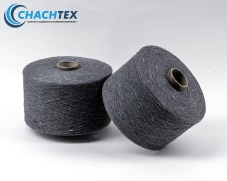 Смесовая пряжа, Нить № 10/1, серого цвета, намотанную на бумажные цилиндры .Упакован в полиэтиленовые мешки от 10 до 24 штук.147301051,30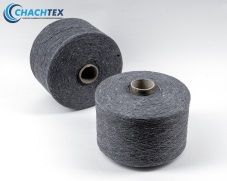 Смесовая пряжа, Нить № 12/1, серого цвета, намотанную на бумажные цилиндры.Упакован в полиэтиленовые мешки от 10 до 24 штук.153001101,35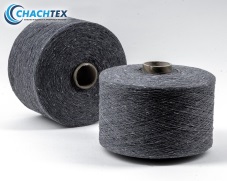 Смесовая пряжа, Нить № 14/1, серого цвета, намотанную на бумажные цилиндры.Упакован в полиэтиленовые мешки от 10 до 24 штук.172201201,52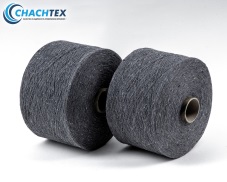 Смесовая пряжа, Нить № 15/1, серого цвета, намотанную на бумажные цилиндры.Упакован в полиэтиленовые мешки от 10 до 24 штук.174501251,54